Odstoupení od Kupní smlouvy (do 14 dní od převzetí zboží)VYTISKNĚTE A ODEŠLETE SPOLU SE ZBOŽÍM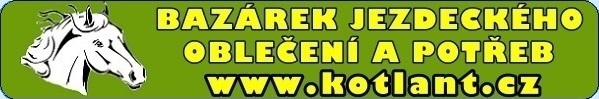 Informace o prodávajícím:Jan Kotlant, Jeníkovice 175,503 46 Třebechovice p. Orebem.tel. 777 937 757, e-mail: obchod@kotlant.czIČO: 49339028. Nejsem plátce DPH.    Adresa pro odeslání zboží:Jan Kotlant, Jeníkovice 175, 503 46 Třebechovice p. Orebem.Informace o spotřebiteli (kupujícím):       Informace o zakoupeném zboží: „V souladu s § 1829 zákona č. 89/2012 občanského zákoníku tímto odstupuji od smlouvy (ze dne a s číslem smlouvy výše uvedené) a požaduji vrácení uhrazené částky za zboží z internetového obchodu na výše uvedený účet.“ Výměna se nevztahuje na poštovné, vrací se vždy jen cena zboží.  Neposílejte zboží zpět na dobírku.Jedná se o zboží, second hand, použité oděvy a nové zboží – outlet, na které se vztahuje omezená záruka a zákazník musí počítat se stavem a kvalitou zboží.Datum:	                Datum přijetí:………………………………………	                ………………………………………Podpis kupujícího	                Podpis prodávajícího     Důvod vrácení zboží:  (nepovinné, bude zohledněno při řešení)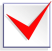 Zboží je poškozené a nefunkční mimo uvedený popisZboží mi velikostně nevyhovujeZboží neodpovídá uvedenému popisu (uveďte prosím, o jaký parametr se jedná):…………………………………………………………………………………………………………………………….Jiný důvod: ………………………………………………………………………………………………………….Jméno a příjmení:UliceČíslo popisné:MěstoPSČ:TelefonE-mail:E-mail:Bankovní účet číslo:*pro vrácení platbyTyp zboží, popis, kód:Datum zakoupení výrobku:Číslo objednávky, prodejního dokladu:Datum dodání: